Додаток 1																	до рішення виконавчого комітету	від                         № Перелік суб'єктів, яким надаються дозволи на розміщення зовнішньої реклами в м.СумиНачальник управління архітектури та містобудуванняСумської міської ради – головний архітектор		                                                                           А.В. Кривцов№з/пДля юридичної особи - повне найменування розповсюджувача зовнішньої реклами,для фізичних осіб – П.І.Б.Адреса місцярозташування рекламного засобу Типрекламного засобу/ІншеТерміндії дозволу / Примітки1.ТОВ «РТМ-Україна»просп. М. Лушпи, 44білборд(3 м х 6 м)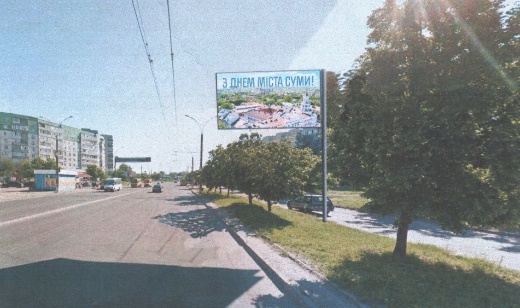 Надати дозвіл терміном на 5 років.2.ТОВ «РТМ-Україна»вул. І. Харитоненка, 3білборд(3 м х 6 м)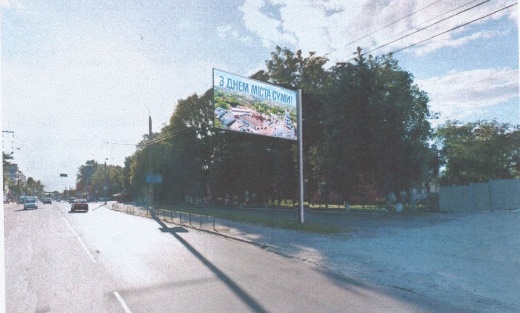 Надати дозвіл терміном на 5 років.3.ТОВ «Шафран і К»вул. Замостянська, 1/4спеціальні конструкції на фасаді та дахова   установка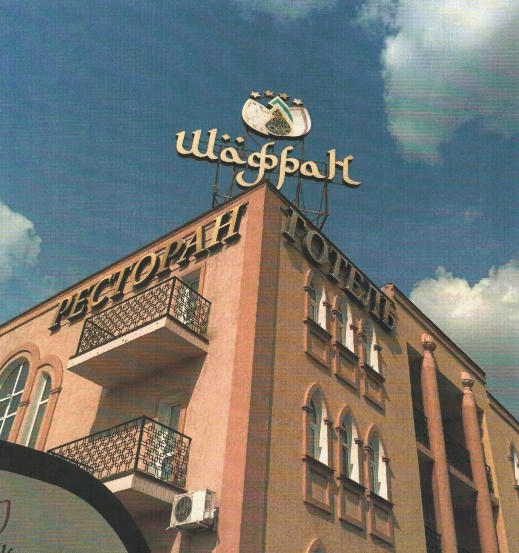 Надати дозвіл терміном на 5 років.4.ФОП Білоус Сергій Сергійовичпросп. Курський, 81LED-екран(2930 мм х 1970 мм)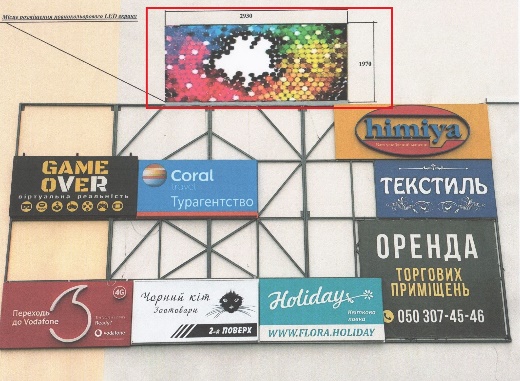 Надати дозвіл терміном на 5 років.5.АТ КБ «Приватбанк» вул. Харківська, 32спеціальна конструкція на фасаді(4000 мм х 580 мм)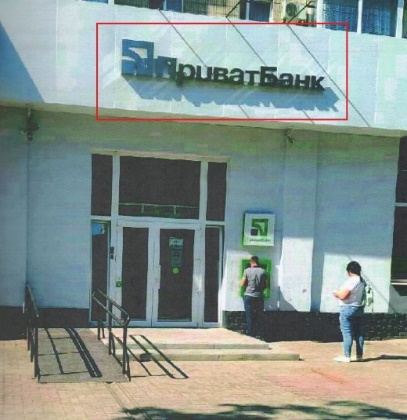 Надати дозвіл терміном на 5 років.6.ФОП Доля Вікторія Володимирівнавул. 1-ша Набережна р.Стрілки, 7стела(1400 мм х 4100 мм)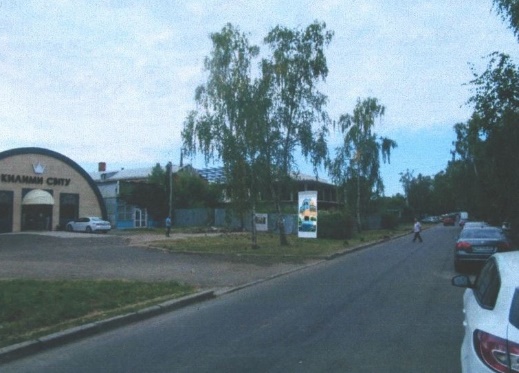 Надати дозвіл терміном на 5 років.7.ТОВ «РТМ-Україна»вул. Петропавлівська, 38сіті-лайт у складі зупинки міського транспорту(4750 мм х 1750 мм)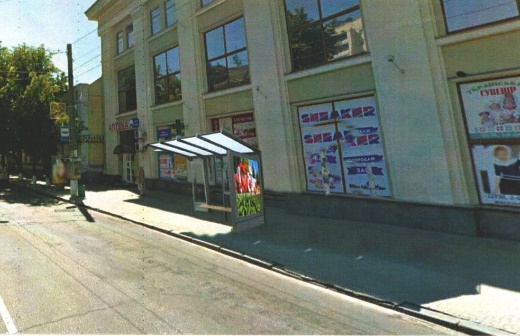 Надати дозвіл терміном на 5 років.8.ТОВ «РТМ-Україна»вул. Петропавлівська, 47сіті-лайт у складі зупинки міського транспорту(4750 мм х 1750 мм)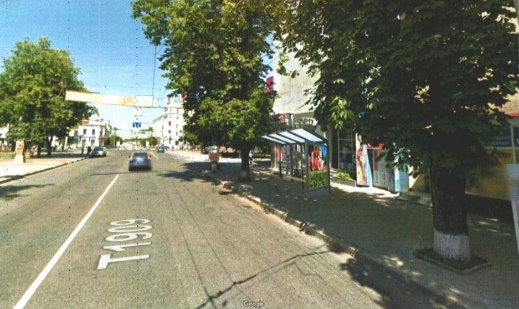 Надати дозвіл терміном на 5 років.9.ФОП Приходченко Ірина Володимирівнапросп. Михайла Лушпи, 29спеціальні конструкції на фасаді(3600 мм х 400 мм,3700 мм х 400 мм)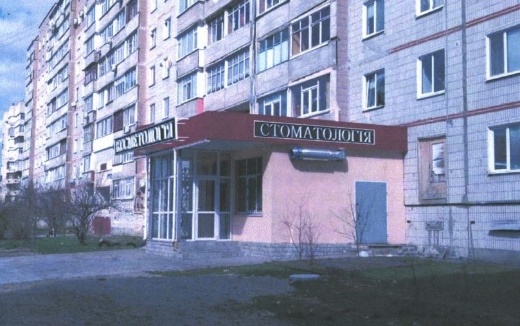 Надати дозвіл терміном на 5 років.10.ФОП Приходченко Ірина Володимирівнавул. Харківська, 40/2, блок «А»спеціальні конструкції на фасаді(1500 мм х 300 мм,1500 мм х 400 мм)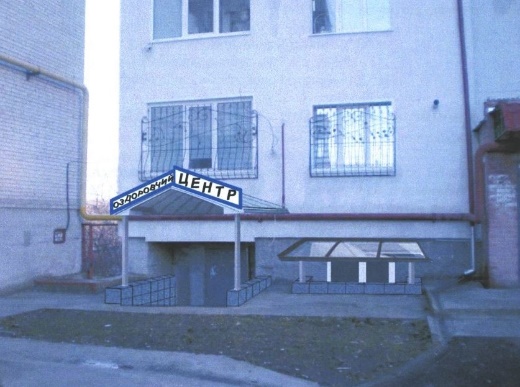 Надати дозвіл терміном на 5 років.11.ФОП Кульбачний Сергій Дмитровичвул. Привокзальна, 2стела(1150 мм х 4000 мм)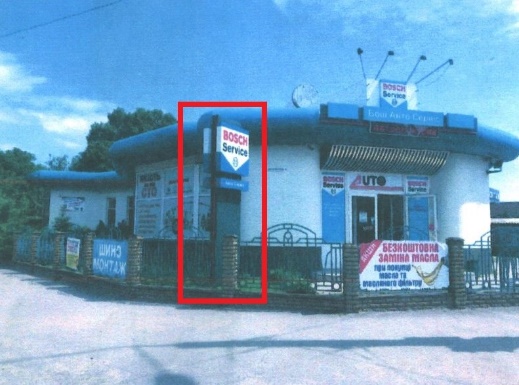 Надати дозвіл терміном на 5 років.12.ТОВ «Севен Сид»вул. Степана Бандери, 13спеціальні конструкції на фасаді(2450 х 1370 мм,1740 х 1400 мм,2360 х 2770 мм)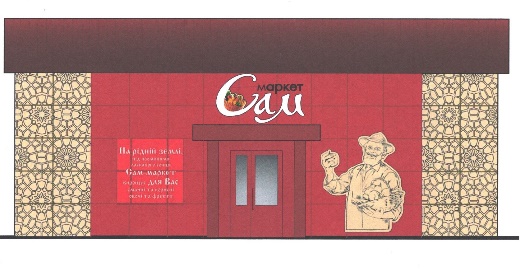 Надати дозвіл терміном на 5 років.13.ФОП Баранова Оксана Миколаївнавул. Харківська, 28, зупинка 1сіті-лайт у складі зупинки міського транспорту(1150 мм х 1700 мм)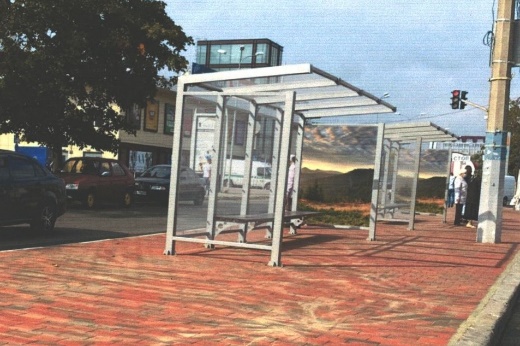 Надати дозвіл терміном на 5 років.14.ФОП Баранова Оксана Миколаївнавул. Харківська, 28, зупинка 2сіті-лайт у складі зупинки міського транспорту(1150 мм х 1700 мм)Надати дозвіл терміном на 5 років.15.ФОП Баранова Оксана Миколаївнавул. Прокоф’єва (біля магазину «Амбар»)сіті-лайт у складі зупинки міського транспорту(1150 мм х 1700 мм)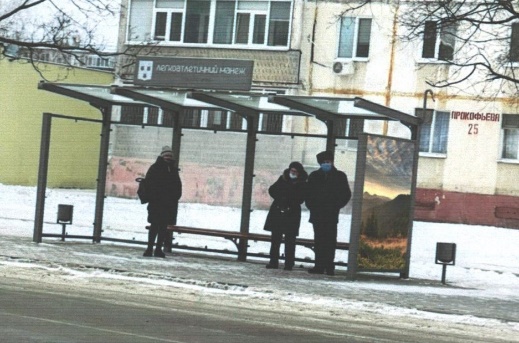 Надати дозвіл терміном на 5 років.16.ФОП Баранова Оксана Миколаївнавул. Прокоф’єва (зупинка біля буд. № 31-33)сіті-лайт у складі зупинки міського транспорту(1150 мм х 1700 мм)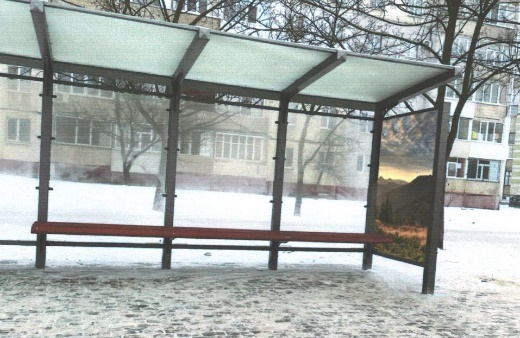 Надати дозвіл терміном на 5 років.17.ФОП Баранова Оксана Миколаївнавул. Роменська (зупинка навпроти магазину «Зелений світ»)сіті-лайт у складі зупинки міського транспорту(1150 мм х 1700 мм)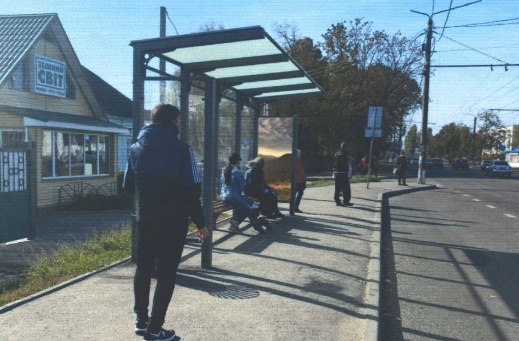 Надати дозвіл терміном на 5 років.18.ФОП Баранова Оксана Миколаївнавул. Роменська (зупинка навпроти магазину «Дом Пива»)сіті-лайт у складі зупинки міського транспорту(1150 мм х 1700 мм)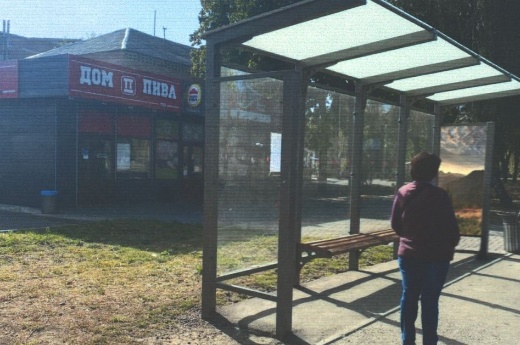 Надати дозвіл терміном на 5 років.19.ФОП Баранова Оксана Миколаївнавул. Ковпака (кінцева зупинка)сіті-лайт у складі зупинки міського транспорту(1150 мм х 1700 мм)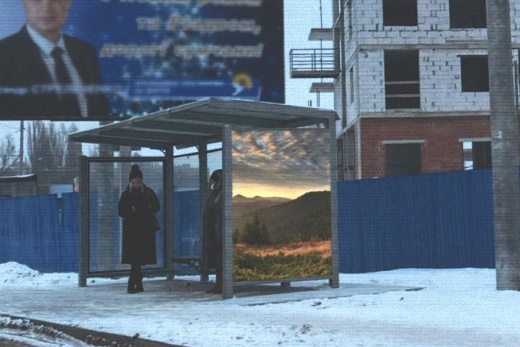 Надати дозвіл терміном на 5 років.20.ФОП Баранова Оксана Миколаївнавул. К.Зеленко (біля будинку 7)сіті-лайт у складі зупинки міського транспорту(1150 мм х 1700 мм)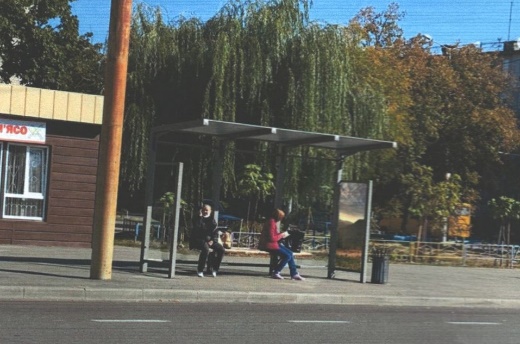 Надати дозвіл терміном на 5 років.21.ФОП Баранова Оксана Миколаївнапросп. М.Лушпи (біля магазину АТБ)сіті-лайт у складі зупинки міського транспорту(1150 мм х 1700 мм)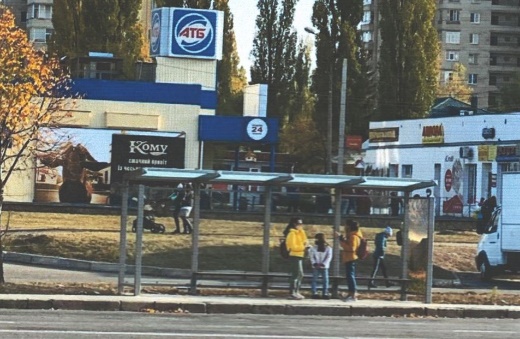 Надати дозвіл терміном на 5 років.22.ФОП Баранова Оксана Миколаївнапросп. М.Лушпи (зупинка № 113)сіті-лайт у складі зупинки міського транспорту(1150 мм х 1700 мм)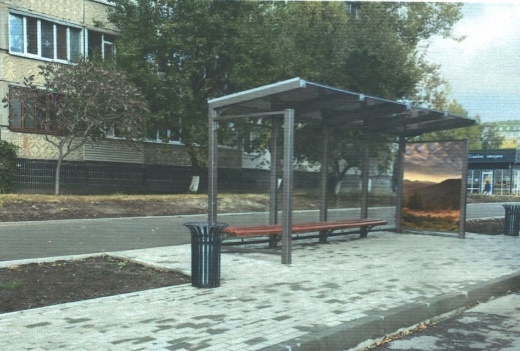 Надати дозвіл терміном на 5 років.23.ФОП Баранова Оксана Миколаївнавул. Сумсько-Київських Дивізій (біля будинку 14)сіті-лайт у складі зупинки міського транспорту(1150 мм х 1700 мм)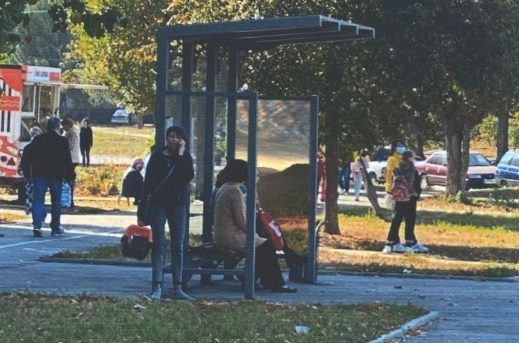 Надати дозвіл терміном на 5 років.24.ФОП Баранова Оксана Миколаївнавул. Івана Харитоненка, зупинка № 177сіті-лайт у складі зупинки міського транспорту(1150 мм х 1700 мм)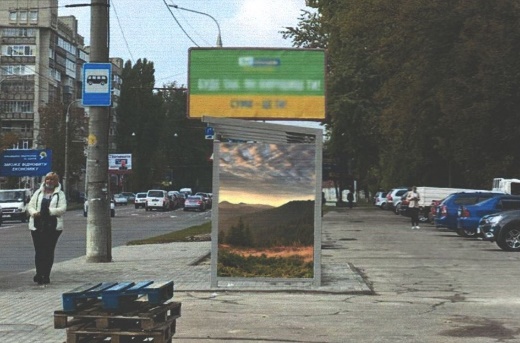 Надати дозвіл терміном на 5 років.25.ФОП Баранова Оксана Миколаївнавул. Іллінська, зупинка біля маркету АТБсіті-лайт у складі зупинки міського транспорту(1150 мм х 1700 мм)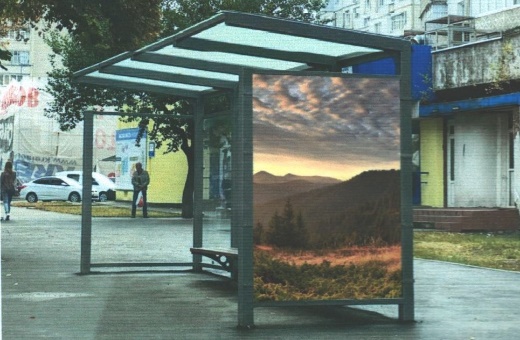 Надати дозвіл терміном на 5 років.26.ФОП Баранова Оксана Миколаївнавул. Іллінська, зупинка № 7сіті-лайт у складі зупинки міського транспорту(1150 мм х 1700 мм)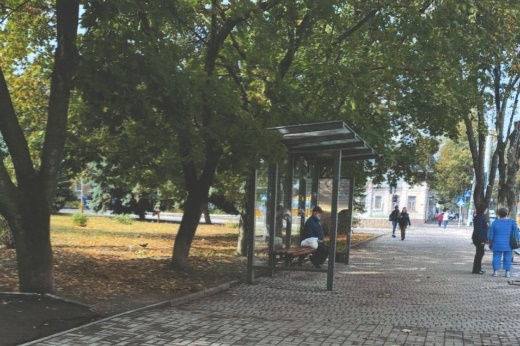 Надати дозвіл терміном на 5 років.27.ФОП Баранова Оксана Миколаївнавул. Реміснича, зупинка № 366                (4-а лікарня)сіті-лайт у складі зупинки міського транспорту(1150 мм х 1700 мм)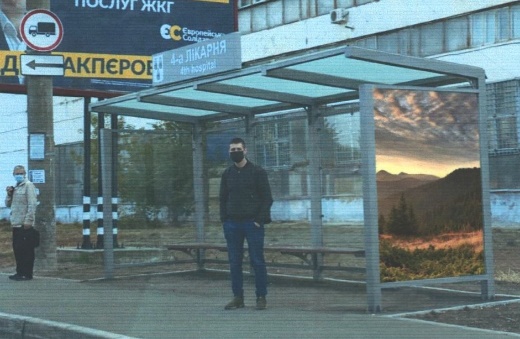 Надати дозвіл терміном на 5 років.28.ФОП Баранова Оксана Миколаївнавул. Привокзальна, зупинка Ж/д вокзал (зупинка 1 і 2)сіті-лайт у складі зупинки міського транспорту(1150 мм х 1700 мм)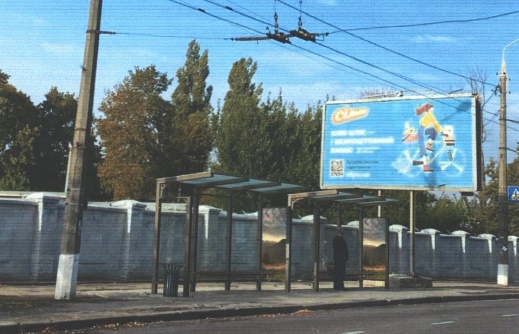 Надати дозвіл терміном на 5 років.29.ТОВ «РЕКЛАМА АУТДОР-С»вул. Привокзальна, 35 Ббілборд(6240 мм х 3240 мм)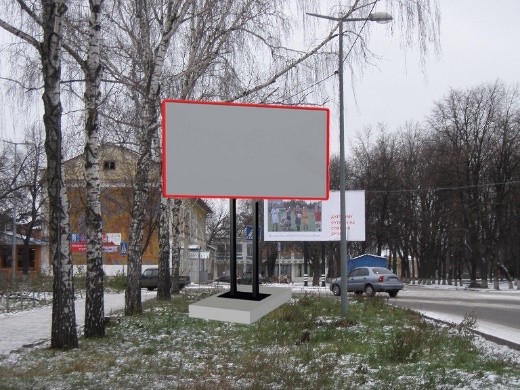 Надати дозвіл терміном на 5 років.30.ТОВ «РЕКЛАМА АУТДОР-С»вул. Набережна р.Стрілки – вул. Горькогобілборд(4000 мм х 3000 мм)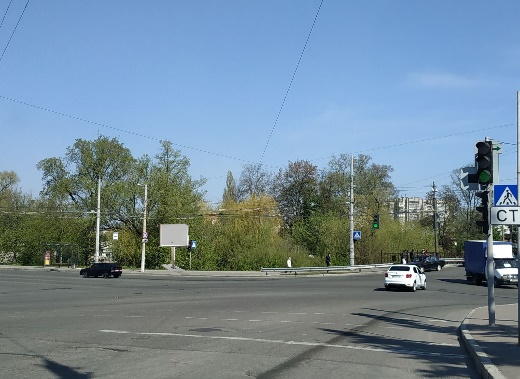 Надати дозвіл терміном на 5 років.31.ТОВ «РЕКЛАМА АУТДОР-С»вул. Харківська, 1білборд(4000 мм х 3000 мм)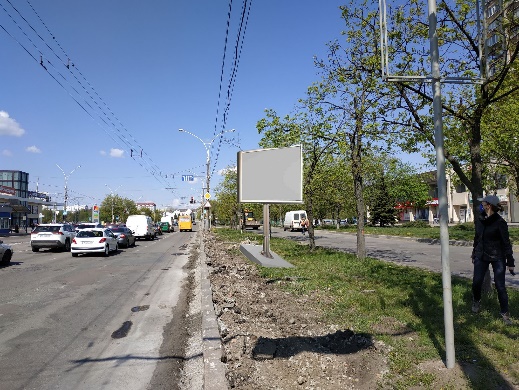 Надати дозвіл терміном на 5 років.32.ТОВ «РЕКЛАМА АУТДОР-С»вул. Кузнечна (р-н магазину «Мрія»)сіті-лайт(1200 мм х 1800 мм)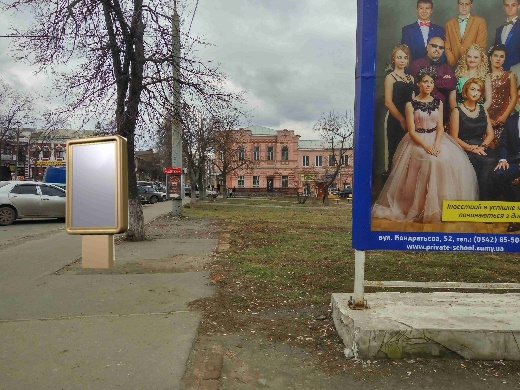 Надати дозвіл терміном на 5 років.33.ТОВ «РЕКЛАМА АУТДОР-С»вул. Кузнечна – площа Покровськасіті-лайт(1200 мм х 1800 мм)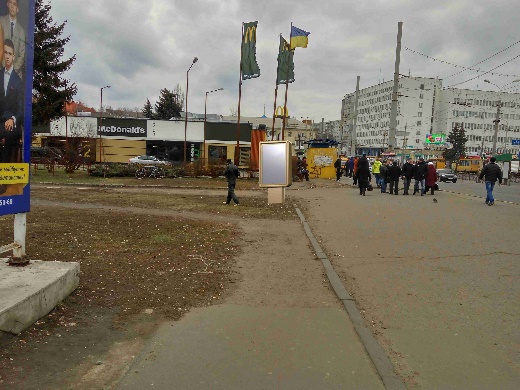 Надати дозвіл терміном на 5 років.34.ТОВ «РЕКЛАМА АУТДОР-С»площа Незалежності, 8сіті-лайт(1200 мм х 1800 мм)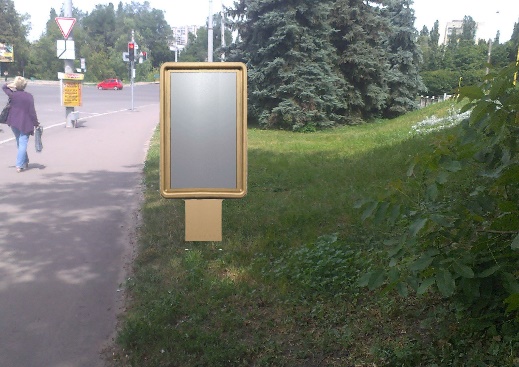 Надати дозвіл терміном на 5 років.35.ТОВ «РЕКЛАМА АУТДОР-С»площа Незалежності – вул. Набережна р.Сумкасіті-лайт(1200 мм х 1800 мм)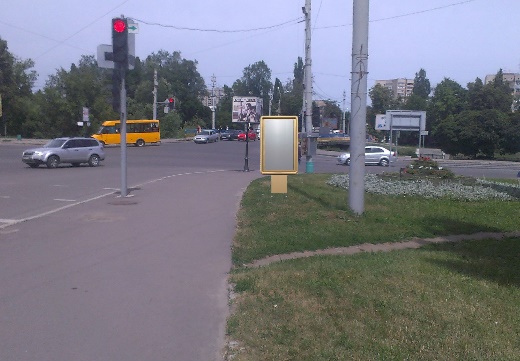 Надати дозвіл терміном на 5 років.36.ТОВ «РЕКЛАМА АУТДОР-С»просп. Т. Шевченка (р-н ресторану МІХ)сіті-лайт(1200 мм х 1800 мм)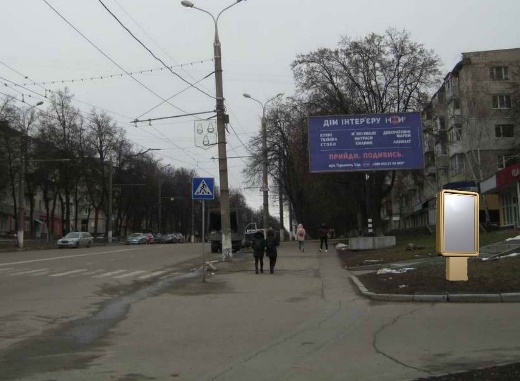 Надати дозвіл терміном на 5 років.37.ТОВ «РЕКЛАМА АУТДОР-С»вул. 2-га Залізничнабілборд(6000 мм х 3000 мм)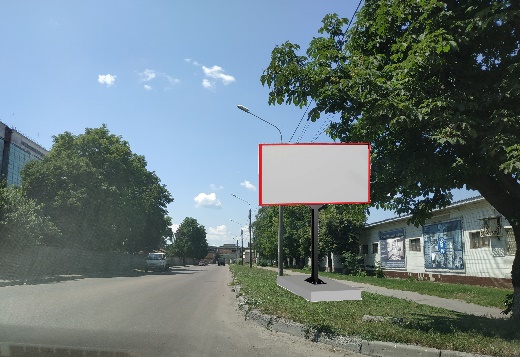 Надати дозвіл терміном на 5 років.38.ТОВ «РЕКЛАМА АУТДОР-С»вул. 2-га Залізнична (р-н зупинки)білборд(6000 мм х 3000 мм)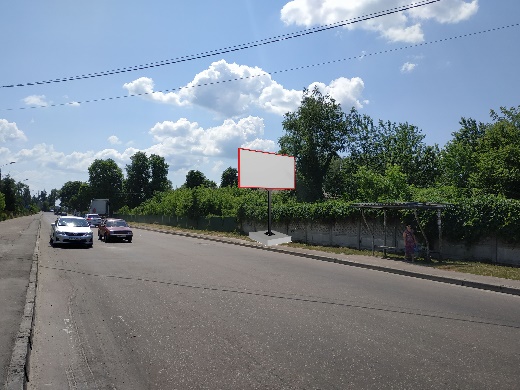 Надати дозвіл терміном на 5 років.39.ТОВ «РЕКЛАМА АУТДОР-С»вул. Ю. Вєтровабілборд(6000 мм х 3000 мм)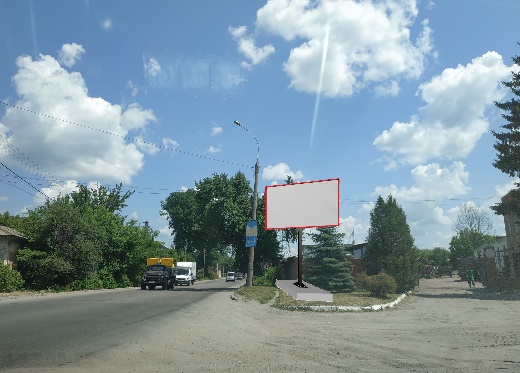 Надати дозвіл терміном на 5 років.40.ТОВ «РЕКЛАМА АУТДОР-С»вул. Г.Кондратьєва, 129білборд(6000 мм х 3000 мм)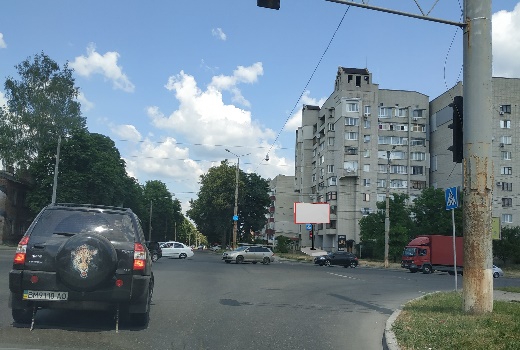 Надати дозвіл терміном на 5 років.41.ТОВ «РЕКЛАМА АУТДОР-С»просп. Курський (р-н АЗС)білборд(6000 мм х 3000 мм)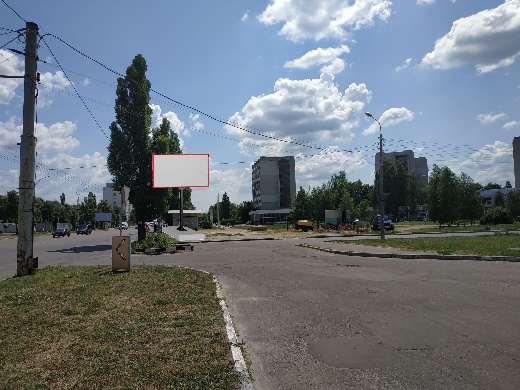 Надати дозвіл терміном на 5 років.42.ТОВ «РЕКЛАМА АУТДОР-С»вул. Г.Крут (р-н ЕКО маркету)білборд(6000 мм х 3000 мм)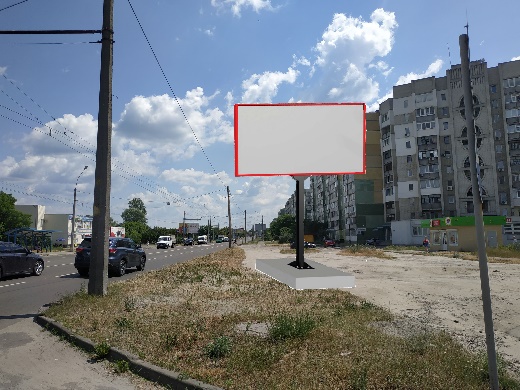 Надати дозвіл терміном на 5 років.43.ТОВ «РЕКЛАМА АУТДОР-С»вул. Харківська (р-н АТБ)білборд(4000 мм х 3000 мм)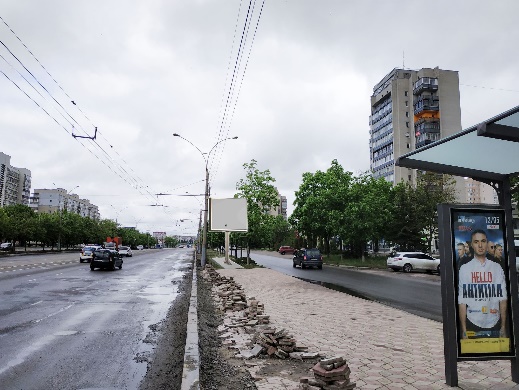 Надати дозвіл терміном на 5 років.44.ФОП Баранова Оксана Миколаївнавул. Івана Харитоненка (біля лікарсько-фізкультурного диспансеру)білборд(6100 мм х 3100 мм)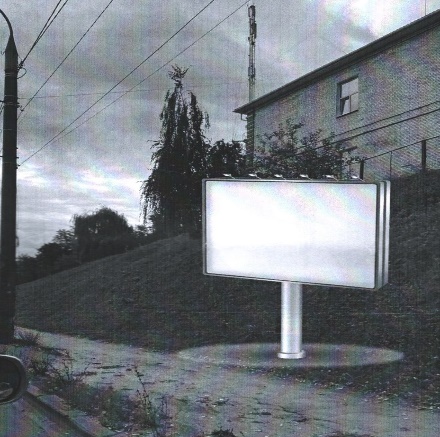 Надати дозвіл терміном на 5 років.45.ФОП Баранова Оксана Миколаївнавул. Івана Харитоненка (навпроти лікарсько-фізкультурного диспансеру)білборд(6100 мм х 3100 мм)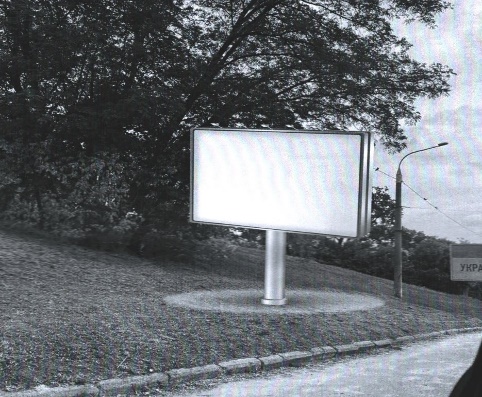 Надати дозвіл терміном на 5 років.46.ФОП Баранова Оксана Миколаївнавул. Металургів  (біля ПАТ «Сумське НВО»)білборд(6128 мм х 3128 мм)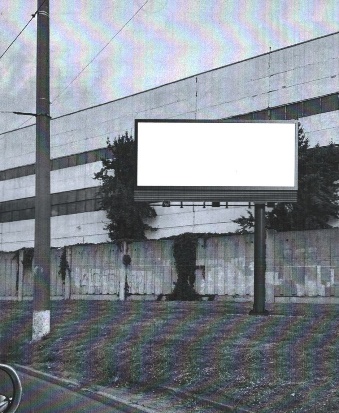 Надати дозвіл терміном на 5 років.47.ФОП Симаченко Інна Миколаївнапросп. Михайла Лушпи, 7 спеціальна конструкція на фасаді(5650 мм х 1000 мм)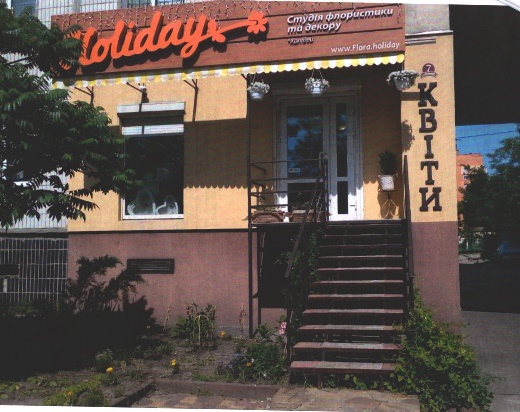 Надати дозвіл терміном на 5 років.